Helloe TherHhhhHhhh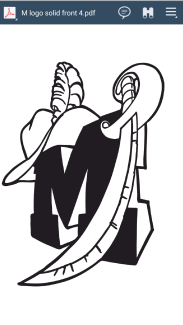 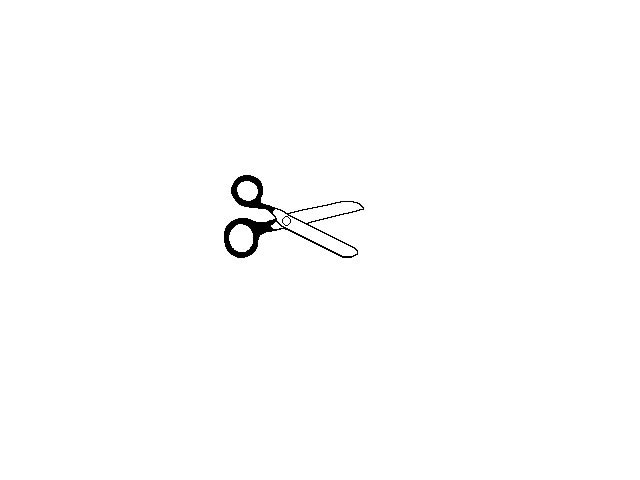 